ECONOMICSChapter 9Sources of Capital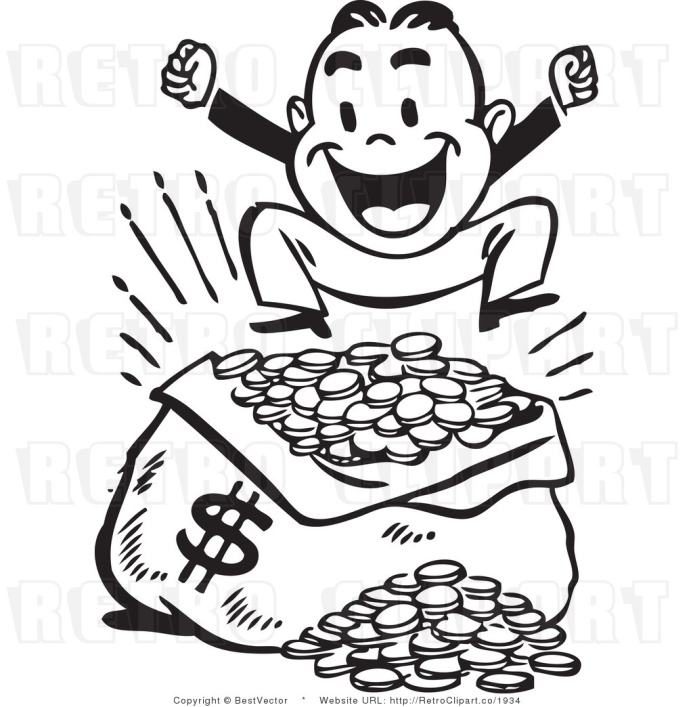 TERMS TO KNOWWHY SAVE?► SECURITY 							►INTEREST Save for the Unexpected Save for Opportunities Save for Major Purchases Save for Flexibility Save to Achieve Your GoalsSavings Strategies Pay Yourself First Save by the NumbersReward YourselfConsider your ValuesEnroll in Automatic SavingPayroll deductions Checking Account Transfers   Think Critically… Vera wants to save $2,000 to make a down payment on a used car next year.  Much of her income as a server in a restaurant comes from tips.  Since her tips vary from day to day, she never knows what her income will be for the week.  This uncertainty makes it hard for Vera to plan her saving.  How Can Vera plan her saving? Aside from her goal of saving for a car, how else would regular saving benefit Vera? Why do you need to save for both expected and unexpected expenses?  Describe a time in your life when you encountered an unexpected expense and how you handled it. What savings strategy would work best for you?  WHY? MATH:  Molly has a part-time job that pays her a gross income of $135 each week.  Her withholding each week is $39.50.  She also babysits.  Her saving strategy is to deposit 20% of what she takes home.  This week she earned $35 from two babysitting jobs.  How much should she deposit in her account?Calculating Compound InterestPrincipal x Interest Rate x Time = Interest Earned You put $100 in a savings account with a 3% APR for 3 Years. You put $500 in a CD with a 5% APR for 3 years. You put $1,000 in a money market account with a 4% APR for 4 years. You put $5,000 in a CD with 6% APR for 5 years.Rule of 7272 divided by interest rate = # of years needed to double your money!Types of SavingsBalanceLiquidityMaturitySavings Discussion ExerciseWe’ve talked about different types of savings accounts.  Which one is best for an individual depends upon various factors:   What they’re saving forHow comfortable they are with the riskHow liquid they need their savings to be.Consider what type of savings account may be best in the following situations: If your pet has a medical condition and you think you may have some surprise vet bills in the next year.How important is the liquidity of your funds in this example? If you want to buy a plane ticket to celebrate your grandparent’s 50th wedding anniversary in Hawaii in five years?What if you think interest rates will rise in the next year? If you want to buy a used car sometime in the next six months.What if you decide to wait 18 months to buy the car? If you’re saving now for your own apartment in two years? If you want an emergency fund for unexpected expenses?BrokerAnnual Percentage RateBalanceBankruptcyBear MarketBudgetBull MarketCapital AccumulationCapital GainCapital LossCompound InterestCredit BureauCredit RatingDisposable IncomeDiversificationFinance ChargeFixed ExpenseFlexible ExpenseFutureInfrastructureInstallmentInvestmentInvestment BankLiquidityMaturityPrincipalProspectusReal InvestmentSavings RateSimple InterestStock SplitTime DepositUsuryVenture CapitalYieldRate of Return# of Years72 divided by3%72 divided by5%72 divided by672 divided by1572 divided by4%72 divided by1072 divided by6%72 divided by8Savings AccountPros:Cons:Money Market AccountPros:Cons:Checking AccountPros:Cons:Certificate of Deposit (CD)Pros:Cons:Savings BondsPros:Cons: